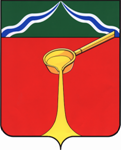 Калужская областьАдминистрация муниципального района«Город Людиново и Людиновский район»П О С Т А Н О В Л Е Н И Еот «_06 » апреля   2018г.		                                                                              №_455_ О       проведении     в       2018       годув Людиновском районе мероприятий,направленных        на        достижениестандартов достойного трудаВ целях привлечения молодежи на производство, возрождения рабочих династий, повышения профессионального мастерства работников организаций, расположенных на территории Людиновского района, администрация муниципального района «Город Людиново и Людиновский район»ПОСТАНОВЛЯЕТ:1. Провести в 2018 году в муниципальном районе «Город Людиново и Людиновский район» мероприятия, направленные на достижение стандартов достойного труда.2. Утвердить план мероприятий, направленных на достижение стандартов достойного труда (прилагается).3. Контроль за исполнением настоящего постановления возложить на заместителя главы администрации муниципального района О.В. Игнатову.4. Настоящее постановление вступает в силу с момента подписания.Глава администрациимуниципального района                                                                                       Д.М. Аганичев                                                                                                                                                                                                                           Приложение к постановлению администрациимуниципального районаот 06.04.2018 № 455№п/пНаименование мероприятияСрок исполненияИсполнители1Проведение профориентационных мероприятий март – декабрь 2018 годаАдминистрация муниципального района, ГКУ «ЦЗН Людиновского района», отдел образования администрации муниципального района, общеобразовательные организации, организации (предприятия) района2Проведение месячника безопасностис 1 по 30 апреля 2018 годаАдминистрация муниципального района, организации (предприятия) района3Проведение Праздника трудаапрель 2018 годаАдминистрация муниципального района, организации (предприятия) района4Проведение обучения по охране трудав течение 2018 годаАдминистрация муниципального района, организации (предприятия) района5Проведение межведомственных комиссий по охране трудав течение 2018 годаАдминистрация муниципального района, организации (предприятия) района6Проведение районного конкурса поделок «"Помни, работник, везде и всегда: главное - это охрана труда!"с 5 по 28 апреля 2018 годаАдминистрация муниципального района